Math 9 Lesson 5-4: Order of Operations with Rational NumbersFrom before we know that the order of operations is BEDMAS0.5 x 2.3 + 12.5 3.2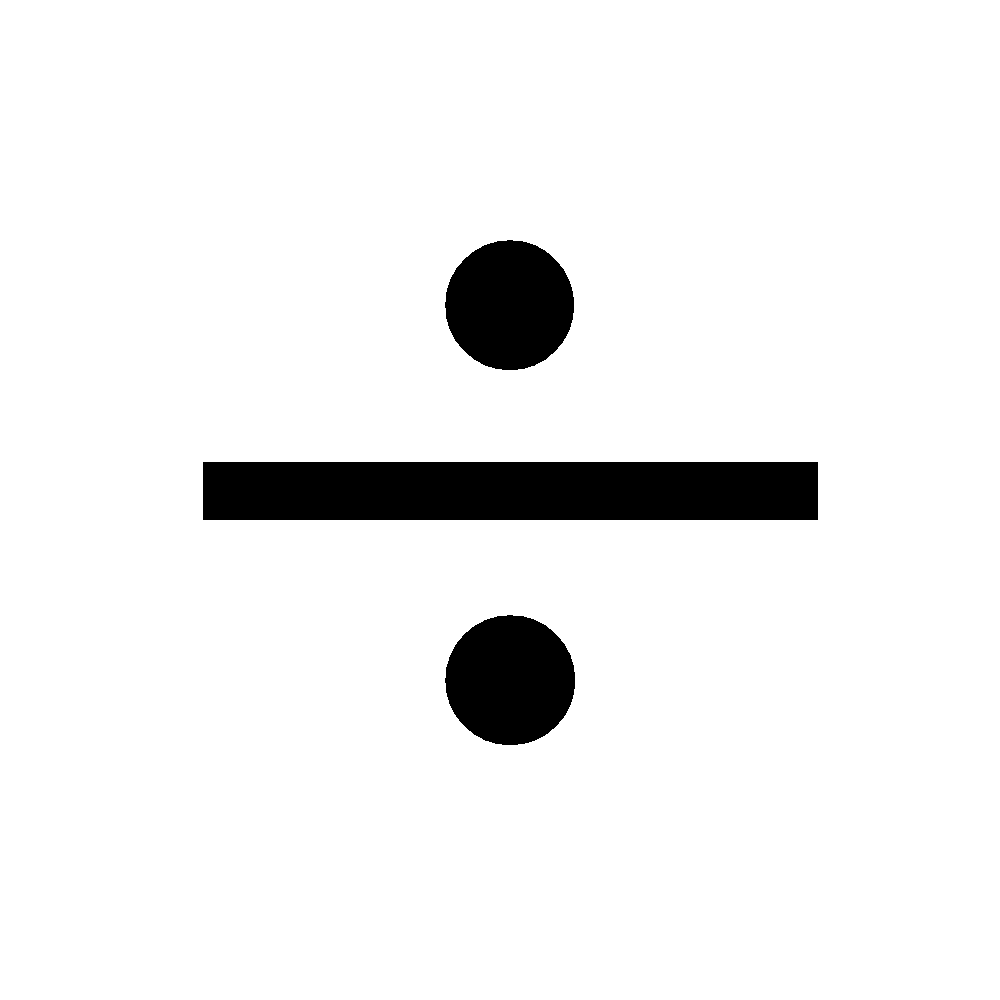 9.8  (-2.4) – 6.9 + 1.3 x 4.5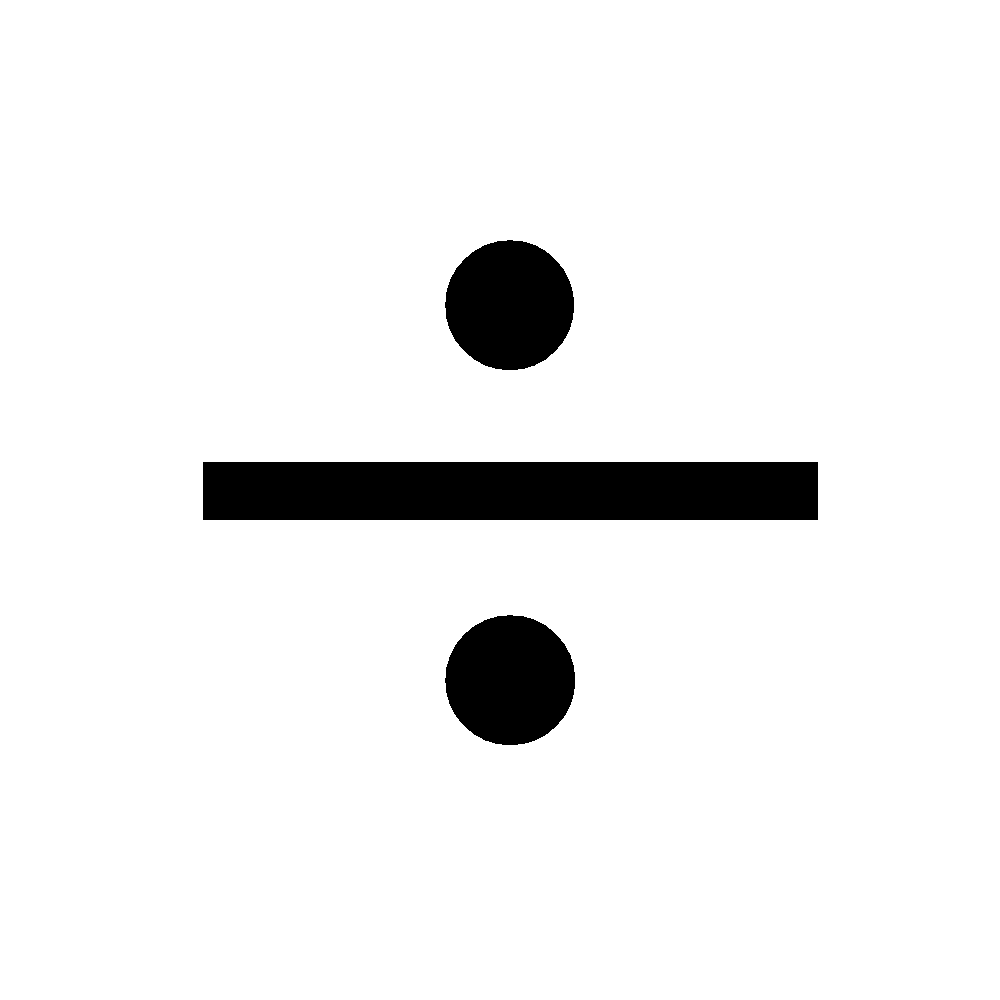 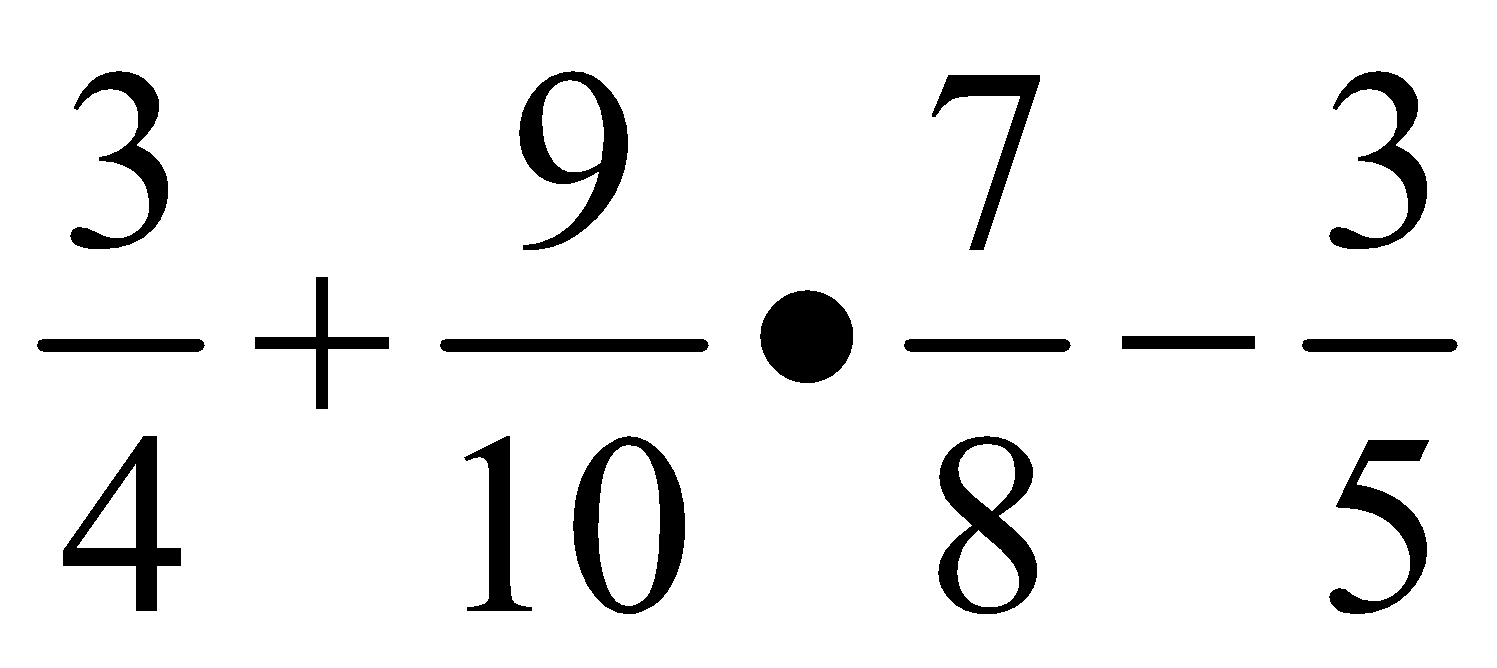 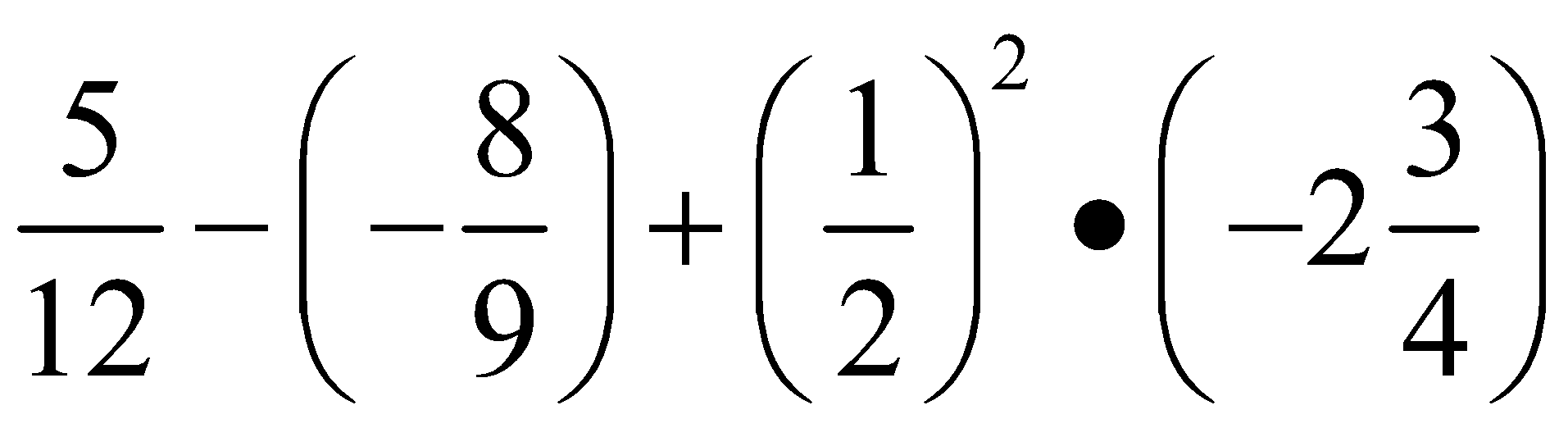 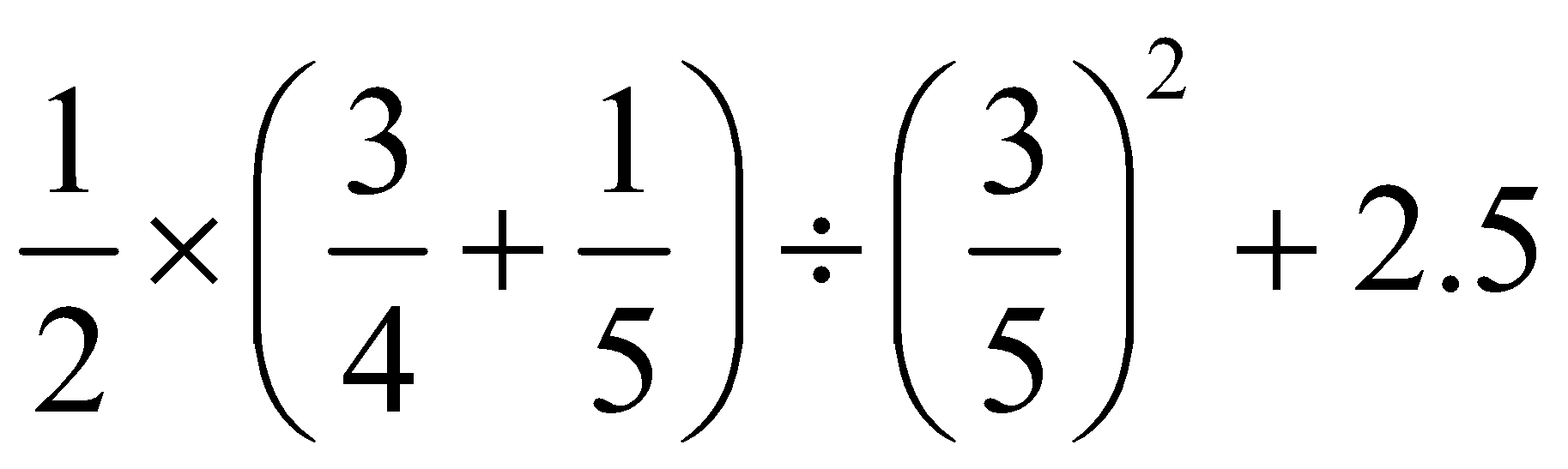 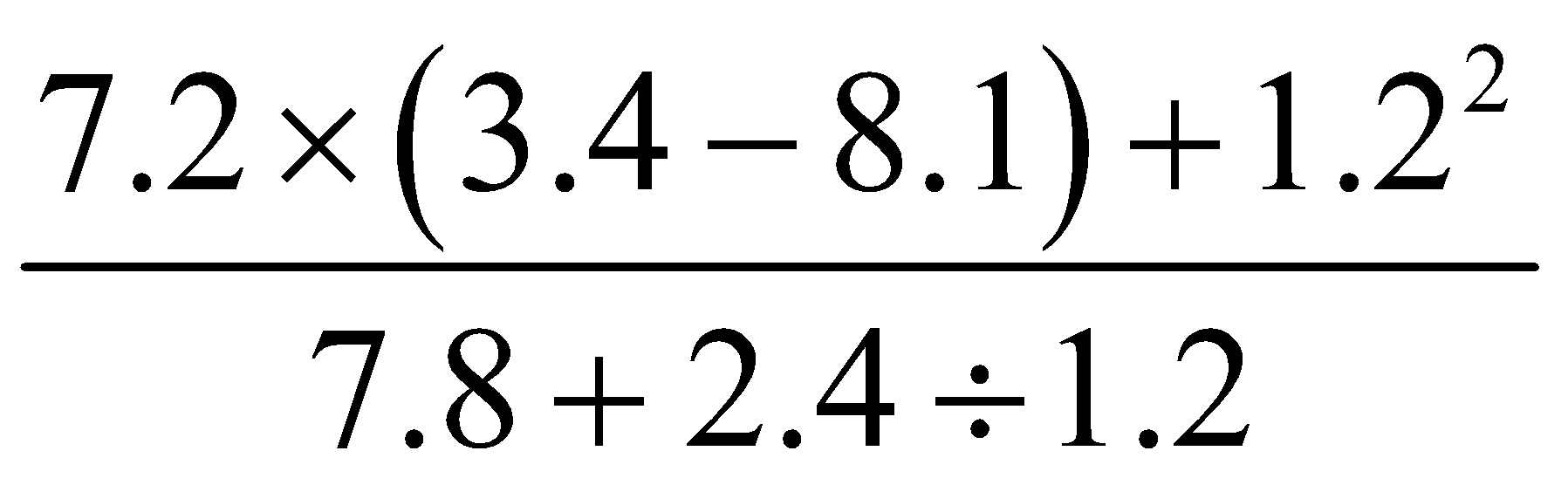 Homework P140 #3, 4, 7-14, 17